Vorlage

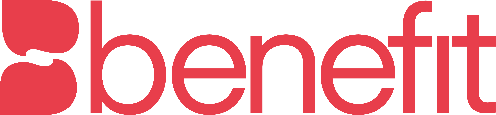 Sekretär/ Sekretärin gesucht (m/w/d)20 - 40 Stunden ([Arbeitsbeginn], [Arbeitsort])
Ihre Aufgaben:Erste Ansprechperson für Kunden, Partner und LieferantenTerminkoordinationBewirtung der GästeAnnahme der AnrufeBearbeitung der PostUnterstützung der GeschäftsführungErstellen von PräsentationenAdministrative Tätigkeiten
Ihr Profil:gepflegtes Äußeres und sicheres, freundliches Auftretengute Fremdsprachenkenntnisse in Wort und Schrift (verhandlungssicher) – mindestens Englischversiert im Umgang mit den gängigen Office-Anwendungen (MS-Office, E-Mail-Programme, Präsentationsprogramme)Organisationstalentgute Rechtschreib- und GrammatikkenntnisseKenntnisse in Tätigkeiten der Sachbearbeitung (vorbereitende Buchhaltung, Fakturierung, Zollrecht)Terminplanung und KoordinationsgeschickPostbearbeitung, Telefonannahme, E-Mail-BearbeitungVertrauenswürdigkeit, GenauigkeitFreude am Umgang mit Kundenrasches AuffassungsvermögenUnser Angebot:Abwechslungsreicher und herausfordernder TätigkeitsbereichSehr gutes Arbeitsklima Diverse Zulagen und Gehaltsentwicklung gemäß unseres internen EntwicklungsplanStart-Gehalt ab € 1.424,80 brutto pro Monat (auf Basis 40h/Woche) in Abhängigkeit von Qualifikation und ErfahrungArbeitszeit: Mo - Fr von 07 – 18 UhrWir freuen uns auf Ihre Bewerbung per E-Mail unter [E-Mail-Adresse]!